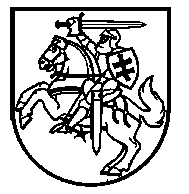 LIETUVOS RESPUBLIKOS ŠVIETIMO, MOKSLO IR SPORTO MINISTRASĮSAKYMASDĖL VALSTYBINIŲ BRANDOS EGZAMINŲ KLASIFIKATORIAUS PATVIRTINIMO2023 m. birželio 2 d. Nr. V-786VilniusVadovaudamasi Lietuvos Respublikos valstybės informacinių išteklių valdymo įstatymo 15 straipsnio 8 dalimi, Švietimo ir mokslo srities registrams ir informacinėms sistemoms būdingų klasifikatorių kūrimo, tvarkymo ir naudojimo taisyklių, patvirtintų Lietuvos Respublikos švietimo ir mokslo ministro 2014 m. gruodžio 22 d. įsakymu Nr. V-1233 „Dėl Švietimo ir mokslo srities registrams ir informacinėms sistemoms būdingų klasifikatorių kūrimo, tvarkymo ir naudojimo taisyklių patvirtinimo“, 12 punktu ir atsižvelgdama į Lietuvos Respublikos švietimo, mokslo ir sporto ministro 2022 m. rugpjūčio 24 d. įsakymą Nr. V-1269 „Dėl Priešmokyklinio, pradinio, pagrindinio ir vidurinio ugdymo bendrųjų programų patvirtinimo“:1. T v i r t i n u Valstybinių brandos egzaminų klasifikatorių (pridedama).2. N u s t a t a u, kad:2.1. šiuo įsakymu patvirtinto Valstybinių brandos egzaminų klasifikatoriaus (toliau – klasifikatorius) nustatytas lenkų tautinės mažumos gimtosios kalbos ir literatūros tarpinio patikrinimo pavadinimas ir jo kodas naudojamas švietimo, mokslo ir sporto srities registruose ir informacinėse sistemose nuo 2022–2023 mokslo metų;2.2. šiuo įsakymu patvirtinto klasifikatoriaus nustatyti dalykų tarpinių patikrinimų, lenkų tautinės mažumos gimtosios kalbos ir literatūros brandos ir valstybinio brandos egzamino pavadinimai ir jų kodai naudojami švietimo, mokslo ir sporto srities registruose ir informacinėse sistemose nuo 2023 m. rugsėjo 1 d.;2.3. šiuo įsakymu patvirtinto klasifikatoriaus nustatyti dalykų brandos egzaminų ir valstybinių brandos egzaminų pavadinimai ir jų kodai naudojami švietimo, mokslo ir sporto srities registruose ir informacinėse sistemose nuo 2024 m. rugsėjo 1 d.3. P r i p a ž į s t u netekusiais galios:3.1. Lietuvos Respublikos švietimo ir mokslo ministro 2008 m. vasario 29 d. įsakymą Nr. ISAK-562 „Dėl Brandos egzaminų klasifikatoriaus patvirtinimo“ su visais pakeitimais ir papildymais;3.2. Lietuvos Respublikos švietimo ir mokslo ministro 2008 m. spalio 28 d. įsakymą Nr. ISAK- 2887 „Dėl Bendrojo ugdymo dalykų įskaitų klasifikatoriaus patvirtinimo“ su visais pakeitimais ir papildymais.4. Šio įsakymo 3 punktas įsigalioja 2024 m. rugsėjo 1 d.Teisingumo ministrė, laikinai einanti švietimo, mokslo ir sporto ministro pareigas                   	Ewelina DobrowolskaPATVIRTINTALietuvos Respublikos švietimo, mokslo ir sporto ministro 2023 m. birželio 2 d.įsakymu Nr. V-786VALSTYBINIŲ BRANDOS EGZAMINŲ KLASIFIKATORIUS Klasifikatoriaus reikšmės:Kodo struktūra: pirmi 5 skaitmenys nurodo dalyką; 6-tas skaitmuo nurodo dalyko valstybinį brandos egzaminą (1-A/išplėstinis ; 2-B/bendrasis). Paskutiniai du skaitmenys kartu skirti: 10 arba 20 nurodo brandos egzaminą A arba B; 11 arba 12; 21 arba 22 nurodo pirmą arba antrą tarpinius patikrinimus atitinkamiems egzaminams A arba B._________________________Klasifikatoriaus pavadinimas lietuvių kalbaValstybinių brandos egzaminų klasifikatoriusKlasifikatoriaus pavadinimas anglų kalbaClassifier of State Matura ExaminationsKlasifikatoriaus pavadinimo santrumpaKL_EGZ_MRKlasifikatoriaus rengėjo pavadinimasNacionalinė švietimo agentūraKlasifikatoriaus paskirtisKlasifikuoti valstybinius dalykų brandos egzaminus ir jų sudėtines dalis: tarpinius patikrinimus ir brandos egzaminusEil. Nr.KodasPavadinimas lietuvių kalbaPavadinimas anglų kalbaAprašymas104001100Lietuvių kalba ir literatūra (A)Lithuanian language and literature (A)Valstybinis lietuvių kalbos ir literatūros brandos egzaminas, kurį sudaro šio dalyko pirmasis ir antrasis tarpiniai patikrinimai ir brandos egzaminas pagal vidurinio ugdymo lietuvių kalbos ir literatūros išplėstinio (A) kurso bendrąją programą1.104001111Lietuvių kalba ir literatūra (A, pirmasis)Lithuanian language and literature (A, first)Pirmasis tarpinis patikrinimas pagal vidurinio ugdymo lietuvių kalbos ir literatūros išplėstinio (A) kurso bendrąją programą1.204001112Lietuvių kalba ir literatūra (A, antrasis)Lithuanian language and literature (A, second)Antrasis tarpinis patikrinimas pagal vidurinio ugdymo lietuvių kalbos ir literatūros išplėstinio (A) kurso bendrąją programą1.304001110Lietuvių kalba ir literatūra (A)Lithuanian language and literature (A)Brandos egzaminas pagal vidurinio ugdymo lietuvių kalbos ir literatūros išplėstinio (A) kurso bendrąją programą204001200Lietuvių kalba ir literatūra (B)Lithuanian language and literature (B)Valstybinis lietuvių kalbos ir literatūros brandos egzaminas, kurį sudaro šio dalyko pirmasis ir antrasis tarpiniai patikrinimai ir brandos egzaminas pagal vidurinio ugdymo lietuvių kalbos ir literatūros bendrojo (B) kurso bendrąją programą2.104001211Lietuvių kalba ir literatūra (B, pirmasis)Lithuanian language and literature (B, first)Pirmasis tarpinis patikrinimas pagal vidurinio ugdymo lietuvių kalbos ir literatūros bendrojo (B) kurso bendrąją programą2.204001212Lietuvių kalba ir literatūra (B, antrasis)Lithuanian language and literature (B, second)Antrasis tarpinis patikrinimas pagal vidurinio ugdymo lietuvių kalbos ir literatūros bendrojo (B) kurso bendrąją programą2.304001210Lietuvių kalba ir literatūra (B)Lithuanian language and literature (B)Brandos egzaminas pagal vidurinio ugdymo lietuvių kalbos ir literatūros bendrojo (B) kurso bendrąją programą306001100Matematika (A)Mathematics (A)Valstybinis matematikos brandos egzaminas, kurį sudaro šio dalyko pirmasis ir antrasis tarpiniai patikrinimai ir brandos egzaminas pagal vidurinio ugdymo matematikos išplėstinio (A) kurso bendrąją programą3.106001111Matematika (A, pirmasis)Mathematics (A, first)Pirmasis tarpinis patikrinimas pagal matematikos išplėstinio (A) kurso vidurinio ugdymo bendrąją programą3.206001112Matematika (A, antrasis)Mathematics (A, second)Antrasis tarpinis patikrinimas pagal matematikos išplėstinio (A) kurso bendrąją programą3.306001110Matematika (A)Mathematics (A)Brandos egzaminas pagal vidurinio ugdymo matematikos išplėstinio (A) kurso bendrąją programą406001200Matematika (B)Mathematics (B)Valstybinis matematikos brandos egzaminas, kurį sudaro šio dalyko pirmasis ir antrasis tarpiniai patikrinimai ir brandos egzaminas pagal vidurinio ugdymo matematikos bendrojo (B) kurso bendrąją programą4.106001211Matematika (B, pirmasis)Mathematics (B, first)Pirmasis tarpinis patikrinimas pagal vidurinio ugdymo matematikos bendrojo (B) kurso bendrąją programą4.206001212Matematika (B, antrasis)Mathematics (B, second)Antrasis tarpinis patikrinimas pagal vidurinio ugdymo matematikos bendrojo (B) kurso bendrąją programą4.306001210Matematika (B)Mathematics (B)Brandos egzaminas pagal vidurinio ugdymo matematikos bendrojo (B) kurso bendrąją programą508101100BiologijaBiologyValstybinis biologijos brandos egzaminas, kurį sudaro šio dalyko tarpinis patikrinimas ir brandos egzaminas pagal vidurinio ugdymo biologijos bendrąją programą5.108101111Biologija BiologyTarpinis patikrinimas pagal vidurinio ugdymo biologijos bendrąją programą  5.208101110Biologija BiologyBrandos egzaminas pagal vidurinio ugdymo biologijos bendrąją programą604106100Lenkų tautinės mažumos gimtoji kalba ir literatūraPolish minority language and literatureValstybinis lenkų tautinės mažumos gimtosios kalbos ir literatūros brandos egzaminas, kurį sudaro šio dalyko tarpinis patikrinimas ir brandos egzaminas pagal vidurinio ugdymo lenkų tautinės mažumos gimtosios kalbos ir literatūros bendrąją programą6.104106111Lenkų tautinės mažumos gimtoji kalba ir literatūraPolish minority language and literatureTarpinis patikrinimas pagal vidurinio ugdymo lenkų tautinės mažumos gimtosios kalbos ir literatūros bendrąją programą  6.204106110Lenkų tautinės mažumos gimtoji kalba ir literatūraPolish minority language and literatureBrandos egzaminas pagal vidurinio ugdymo lenkų tautinės mažumos gimtosios kalbos ir literatūros bendrąją programą704107100Baltarusių tautinės mažumos gimtoji kalba ir literatūraBelarusian minority language and literatureValstybinis brandos egzaminas pagal vidurinio ugdymo baltarusių tautinės mažumos gimtosios kalbos ir literatūros bendrąją programą7.104107111Baltarusių tautinės mažumos gimtoji kalba ir literatūra Belarusian minority language and literatureTarpinis patikrinimas pagal vidurinio ugdymo baltarusių tautinės mažumos gimtosios kalbos ir literatūros bendrąją programą  7.204107110Baltarusių tautinės mažumos gimtoji kalba ir literatūraBelarusian minority language and literatureBrandos egzaminas pagal vidurinio ugdymo baltarusių tautinės mažumos gimtosios kalbos ir literatūros bendrąją programą804108100Rusų tautinės mažumos gimtoji kalba ir literatūraRussian minority language and literatureValstybinis brandos egzaminas pagal vidurinio ugdymo rusų tautinės mažumos gimtosios kalbos ir literatūros bendrąją programą8.104108111Rusų tautinės mažumos gimtoji kalba ir literatūraRussian minority language and literatureTarpinis patikrinimas pagal vidurinio ugdymo rusų tautinės mažumos gimtosios kalbos ir literatūros bendrąją programą  8.204108110Rusų tautinės mažumos gimtoji kalba ir literatūraRussian minority language and literatureBrandos egzaminas pagal vidurinio ugdymo rusų tautinės mažumos gimtosios kalbos ir literatūros bendrąją programą904109100Vokiečių tautinės mažumos gimtoji kalba ir literatūra. German minority language and literatureValstybinis brandos egzaminas pagal vidurinio ugdymo vokiečių tautinės mažumos gimtosios kalbos ir literatūros bendrąją programą9.104109111 Vokiečių tautinės mažumos gimtoji kalba ir literatūraGerman minority language and literatureTarpinis patikrinimas pagal vidurinio ugdymo vokiečių tautinės mažumos gimtosios kalbos ir literatūros bendrąją programą  9.204109110Vokiečių tautinės mažumos gimtoji kalba ir literatūra German minority language and literatureBrandos egzaminas pagal vidurinio ugdymo vokiečių tautinės mažumos gimtosios kalbos ir literatūros bendrąją programą1004401100Užsienio (anglų) kalbaForeign language (English)Valstybinis brandos egzaminas pagal vidurinio ugdymo užsienio (anglų) kalbos bendrąją programą10.104401111Užsienio (anglų) kalbaForeign language (English)Tarpinis patikrinimas pagal vidurinio ugdymo užsienio (anglų) kalbos bendrąją programą10.204401110Užsienio (anglų) kalba Foreign language (English)Brandos egzaminas pagal vidurinio ugdymo užsienio (anglų) kalbos bendrąją programą1104402100Užsienio (prancūzų) kalba Foreign language (French)Valstybinis brandos egzaminas pagal vidurinio ugdymo  užsienio (prancūzų) kalbos bendrąją programą11.104402111Užsienio (prancūzų) kalba Foreign language (French)Tarpinis patikrinimas pagal vidurinio ugdymo užsienio (prancūzų) kalbos bendrąją programą11.204402110Užsienio (prancūzų) kalba Foreign language (French)Brandos egzaminas pagal vidurinio ugdymo užsienio (prancūzų) kalbos bendrąją programą1204403100Užsienio (vokiečių) kalba Foreign language (German)Valstybinis brandos egzaminas pagal vidurinio ugdymo  užsienio (vokiečių) kalbos bendrąją programą12.104403111Užsienio (vokiečių) kalba Foreign language (German)Tarpinis patikrinimas pagal vidurinio ugdymo užsienio (vokiečių) kalbos bendrąją programą12.204403110Užsienio (vokiečių) kalbaForeign language (German)Brandos egzaminas pagal vidurinio ugdymo užsienio (vokiečių) kalbos bendrąją programą1307104100Informatika Information and communication technology (ITC)Valstybinis brandos egzaminas pagal vidurinio ugdymo informatikos bendrąją programą 13.107104111Informatika Information and communication technology (ITC)Tarpinis patikrinimas pagal vidurinio ugdymo informatikos bendrąją programą13.207104110Informatika Information and communication technology (ITC)Brandos egzaminas pagal vidurinio ugdymo informatikos bendrąją programą 1408201100ChemijaChemistryValstybinis brandos egzaminas pagal vidurinio ugdymo chemijos bendrąją programą 14.108201111Chemija ChemistryTarpinis patikrinimas pagal vidurinio ugdymo chemijos bendrąją programą14.208201 110ChemijaChemistryBrandos egzaminas pagal vidurinio ugdymo chemijos bendrąją programą1508301100FizikaPhysicsValstybinis brandos egzaminas pagal vidurinio ugdymo fizikos bendrąją programą 15.108301111Fizika PhysicsTarpinis patikrinimas pagal vidurinio ugdymo fizikos bendrąją programą15.208301110FizikaPhysicsBrandos egzaminas pagal vidurinio ugdymo fizikos bendrąją programą1608403100Inžinerinės technologijos Engineering Valstybinis brandos egzaminas pagal vidurinio ugdymo inžinerinių technologijų bendrąją programą 16.108403111Inžinerinės technologijos Engineering Tarpinis patikrinimas pagal vidurinio ugdymo inžinerinių technologijų bendrąją programą16.208403110Inžinerinės technologijos Engineering Brandos egzaminas pagal vidurinio ugdymo inžinerinių technologijų bendrąją programą1705101100Istorija HistoryValstybinis brandos egzaminas pagal vidurinio ugdymo istorijos bendrąją programą 17.105101111Istorija HistoryTarpinis patikrinimas pagal vidurinio ugdymo istorijos bendrąją programą17.205101110IstorijaHistoryBrandos egzaminas pagal vidurinio ugdymo istorijos bendrąją programą1805301100Geografija GeographyValstybinis brandos egzaminas pagal vidurinio ugdymo geografijos bendrąją programą 18.105301111Geografija GeographyTarpinis patikrinimas pagal vidurinio ugdymo geografijos bendrąją programą18.205301110Geografija GeographyBrandos egzaminas pagal vidurinio ugdymo geografijos bendrąją programą1905702100Ekonomika ir verslumas Economics and entrepreneurshipValstybinis brandos egzaminas pagal vidurinio ugdymo ekonomikos ir verslumo bendrąją programą 19.105702111Ekonomika ir verslumas Economics and entrepreneurshipTarpinis patikrinimas pagal vidurinio ugdymo ekonomikos ir verslumo bendrąją programą19.205702110Ekonomika ir verslumas Economics and entrepreneurshipBrandos egzaminas pagal vidurinio ugdymo ekonomikos ir verslumo bendrąją programą2005402100FilosofijaPhilosophyValstybinis brandos egzaminas pagal vidurinio ugdymo filosofijos bendrąją programą 20.105402111Filosofija PhilosophyTarpinis patikrinimas pagal vidurinio ugdymo filosofijos bendrąją programą20.205402110Filosofija PhilosophyBrandos egzaminas pagal vidurinio ugdymo filosofijos bendrąją programą